AlbaniaAlbaniaAlbaniaAlbaniaApril 2025April 2025April 2025April 2025MondayTuesdayWednesdayThursdayFridaySaturdaySunday123456April Fools’ Day7891011121314151617181920Catholic Easter
Orthodox Easter21222324252627Catholic Easter
Orthodox Easter282930NOTES: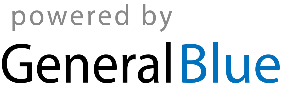 